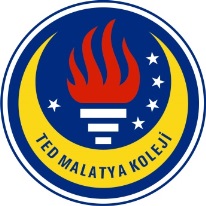 TED MALATYA KOLEJİ2017-2018 Eğitim & Öğretim Yılı Ekim Ayı                                                                        29.10.2017İngilizce GünlüğümüzSayın Velimiz,Anasınıfı (6 yaş) öğrencilerimiz 2017-2018 Eğitim ve Öğretim yılının Ekim ayı içerisinde İngilizce derslerinde: Genel tekrar ve konusma üzerine yönelerek;Dil Bilgisi ve Konuşma olarak;Speech mold: I am hungry, I am thirsty,Konuşma kalıbı: Açıktım, susadımDaily routine:how’s the weather?,sunny,rainy,cloudy,snowyGünlük rutin: Hava nasıl?, güneşli, yağmurlu,bulutlu,yağmurluSchool objects: pencil,rubber,scissors,pencilcase,sharpener,school bag,ruler, do you have…..?, what’s this?Okul eşyaları:kalem,silgi,makas,kalemlik,kalemtraş,okul çantası,cetvel, senin…… var mı?, bu nedir?Shapes: square,circleŞekiller: kare,daireColors: what’s your favourite color?Renkler: en sevdiğin renk nedir? ile sorulan sorulara cevap vermeyi öğrenmişlerdir ve el sanatları kulanarak  öğretilmiştirOyun olarak;Flashcards game(görsel kartlar oyunu)Color game (renk oyunu)Şarkı olarak;Weather song https://www.youtube.com/watch?v=XcW9Ct000yYWhat’s this song https://www.youtube.com/watch?v=TARreOtrWShapes song https://www.youtube.com/watch?v=g2jdZ46nK-MHikaye olarak;Snow queen https://www.youtube.com/watch?v=xzmkBQAHp5Q izlenmiştirÖdevlendirme :What’in your school bag? Color-cut- paste activityOkul çantanda ne var? boya-kes-yapıştır etkinliğiSpeaking:Weather forecast( hava tahmini) sunny(güneşli),rainy(yağmurlu),cloudy(bulutlu),snowy(karlı) görsel kartlarla  ve oyunlarla öğretilmiş, çocukların öğrendiklerini daha iyi aklında tutabilmesi için weather song şarkısı derste aktivite yaparken dinletilmiştir. Colors ( renkler) ( all colors-tüm renkler) görsel kartlarla ve oyunlarla öğrenilmiş ve what’s your favourite color?(en sevdiğin renk nedir?) soru kalıbı sınıf içi dialog yapılarak öğretilmiştir, sayılar konuya dâhil edilerek sınıf içi aktiviteler yapılmıştır, 1 ile 15 arası sayılar öğretilmiştir. School objects (okul eşyaları) konusunda pencil(kalem),rubber(silgi),sharpener(kalemtraş),pencilcase(kalemlik),ruler(cetvel),schoolbag(okul çantası),scissors(makas) kavramları ince motor ve bilişsel becerilerine dayalı etkinliklerle öğretilmiş konuya ek olarak do you have…?(senin ….. var mı?) ve what’s this?(bu nedir?) soru kalıpları da öğretilmiştir ,öğrenilen kelimelerin akılda daha kalıcı olması için aktivite yaparken what’s this song şarkısı dinletilmiştir. Shapes(şekiller) konusunda square(kare) ve circle(daire) sınıf içi etkinlik ve ilgili videolarla öğretilmiştir, konuyu pekiştirmek için shapes song şarkısı dinletilmiştir ayrıca konuşma kalıbı olarak i am hungry(acıktım),i am thirsty(susadım) karşılıklı diyaloglarla öğretilmiştir.İngilizce Öğretmeni                                                         İngilizce Zümre BaşkanıGülsüm KORUYAN                                                        Eylem İÇER 